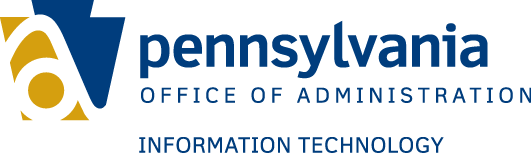 
Detailed Request:
Objectives/Proposed Revisions:
Risk Analysis:
Agency contact:OA/OIT USE ONLYBusiness Owner Recommendation (Required when applicable)Reviewed by:   Date:   Recommend       Do Not Recommend Comments: Domain Owner Recommendation (Required)Reviewed by:   Date:   Recommend       Do Not RecommendComments: IT Policy Coordinator Recommendation (Required)Reviewed by:   Date:   Recommend       Do Not Recommend Routine Process (20 days)  Expedited Process (10 days)  Emergency Process (2 days)Comments: Director of OSAM Approval (Required)Reviewed by:   Date:   Approve       Disapprove Routine Process (20 days)  Expedited Process (10 days)  Emergency Process (2 days)Comments: Commonwealth CIO Approval (Optional)Reviewed by:   Date:   Approve       Disapprove Routine Process (20 days)  Expedited Process (10 days)  Emergency Process (2 days)Comments: OPD-BUS000A - Information Technology Policy  Request Form
Requester:    Agency:    Date:  Email Address:  Phone Number:  Request Type:  New ITP  Revision of ITP   Rescission of ITPITP Title: ITP Description: 